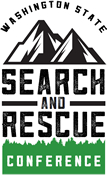 2018 Washington State Search and Rescue ConferenceWASARCON 2018Call for K9 InstructorsThe Washington State Search and Rescue Volunteer Advisory Council (SARVAC) is asking the SAR Community for new and innovative ideas for K9 classes for the 2018 SAR Conference.  The 2018 conference will be held in Ellensburg Washington, June 22-24. We have learned over the past several years that there are many talented and knowledgeable instructors in Washington State.  Are you one of them?  Do you know someone who is?  Consider presenting at the upcoming state SAR Conference!  We are looking for presentations that will encourage people to attend and explore new and exciting ideas.  This is part of our effort to continue to grow and build the conference.If you have a class that you believe will help us meet our goals please complete this form and return it to matthew.kozma@cccvsar.org for review and possible selection for the WASARCON 2018.If you have questions or need additional information, please contact;Matthew KozmaCCVSAR Vice PresidentPO Box 196Wenatchee, WA  98007Phone – 509-860-8233E-mail – matthew.kozma@ccvsar.org  Thanks and hope to see you at WASARCON 2018!Matthew Kozma, K9 Track ManagerWASARCON 2018 Application for K9 Classes and Instructors[Please return application to matthew.kozma@ccvsarorg ]Name: _______________________________________________________Address: ___________________________ City: ________ State: ______Zip: ______Phone Numbers: Home: ______________ Work: ____________ Cell: ___________E-mail: ___________________________County: ____________________ SAR Team: ______________________________Area of K9 Specialization: _________________ (i.e. K9 Tech, Area Search, HRD, Trailing, Navigation, Volunteer/Team Management, Standards, Legal, etc.)Proposed Class Title: _______________________________________________Proposed Class Description: _____________________________________________ (Use additional page if needed for description)Proposed Class Type: 	Classroom        	Field and Classroom        	Field Is there a student limit (if so how many?): _________________________Describe your target audience: ____________________________Are there any pre-requisites?: __________________Proposed Class Length: 	90 minute        	3 Hours  Other Information: (Please be as specific as possible): _____________________